DOPLŇENÍ POJMU „VÝPŮJČKA“ – PROGRAM  Č. IV – ÚDRŽBA A PROVOZ SPORTOVNÍCH ZAŘÍZENÍ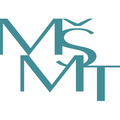  PROGRAM č. IV – Údržba a provoz sportovních zařízení – doplňení pojmu „výpůjčka.    ________________________________________________________________________V návaznosti na vyhlášení neinvestičních dotačních programů státní podpory sportu pro spolky na období 2017 - 2019 a z důvodu velkého množství žadatelů, provozujících sportovní zařízení na základě smluv o „výpůjčce“, Ministerstvo školství, mládeže a tělovýchovy doplňuje pojem „výpůjčka“ pro podávání žádostí v programu č. IV – Údržba a provoz sportovních zařízení. Viz níže:Nový občanský zákoník 2014 Zákon č. 89/2012 Sb., občanský zákoník nabyl účinnost 1.1.2014. Dosavadní občanský zákoník, zákon č. 40/1964 Sb. byl tak nahrazen novelizačním předpisem a na nově vzniklé právní vztahy se použije výhradně nový občanský zákoník.Oddíl 2 Výpůjčka § 2193 Základní ustanovení Smlouvou o výpůjčce půjčitel přenechává vypůjčiteli nezuživatelnou věc a zavazuje se mu umožnit její bezplatné dočasné užívání. § 2194 Vypůjčitel nabývá právo věc užívat ujednaným způsobem, a nebyl-li ujednán, způsobem přiměřeným povaze věci. Vypůjčitel není oprávněn věc přenechat jiné osobě bez svolení půjčitele. § 2195 (1) Půjčitel přenechá vypůjčiteli věc ve stavu způsobilém k užívání. Způsobí-li škodu vada věci, kterou půjčitel zatajil, nahradí půjčitel škodu vypůjčiteli z toho vzniklou. (2) Půjčitel poučí vypůjčitele, jak věc užívat, nejedná-li se o pravidla obecně známá, anebo neplyne-li z okolností, že toho není zapotřebí. Neučiní-li to, nahradí vypůjčiteli škodu z toho vzniklou. § 2196 Byl-li ujednán jen účel, k němuž se má věc užívat, zařídí se vypůjčitel tak, aby začal věc užívat bez zbytečného odkladu a aby ji po splnění účelu bez zbytečného odkladu vrátil. § 2197 Vypůjčitel má právo vrátit věc předčasně; kdyby však z toho vznikly půjčiteli obtíže, nemůže věc vrátit bez jeho souhlasu. § 2198 Půjčitel se nemůže domáhat předčasného vrácení věci; to neplatí, užije-li vypůjčitel věc v rozporu se smlouvou. 451 2) Potřebuje-li půjčitel věc nevyhnutelně dříve z důvodu, který nemohl při uzavření smlouvy předvídat, může se domáhat jejího předčasného vrácení, jen bylo-li to ujednáno. § 2199 (1) Obvyklé náklady spojené s užíváním věci nese vypůjčitel ze svého. (2) Při potřebě mimořádných nákladů může vypůjčitel věc předat půjčiteli, aby je vynaložil sám. Nechce-li nebo nemůže-li půjčitel tak učinit a vynaloží-li mimořádné náklady v nezbytném rozsahu sám vypůjčitel, náleží mu náhrada jako nepřikázanému jednateli. § 2200 Práva půjčitele a vypůjčitele musí být uplatněna do tří měsíců od vrácení věci, jinak je soud nepřizná, namítne-li druhá strana opožděné uplatnění práva.